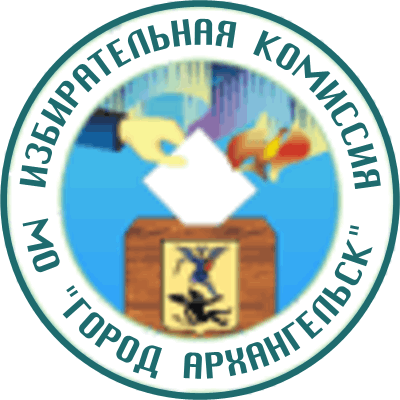 ИЗБИРАТЕЛЬНАЯ  КОМИССИЯМУНИЦИПАЛЬНОГО ОБРАЗОВАНИЯ "ГОРОД АРХАНГЕЛЬСК"(Архангельская городская избирательная комиссия)ПОСТАНОВЛЕНИЕ25 июля 2018 года                                                                №  17/85                                                         О регистрации списка кандидатов в депутаты Архангельской городской Думы двадцать седьмого созыва, выдвинутого избирательным объединением  «Региональное отделение Политической партии СПРАВЕДЛИВАЯ РОССИЯ в Архангельской области»по единому избирательному округу 	Проверив соблюдение требований областного закона «О выборах в органы местного самоуправления в Архангельской области» избирательным объединением «Региональное отделение Политической партии СПРАВЕДЛИВАЯ РОССИЯ в Архангельской области» при выдвижении списка кандидатов, избирательная комиссия муниципального образования «Город Архангельск» установила следующее.	Порядок выдвижения списка кандидатов в депутаты Архангельской городской Думы двадцать седьмого созыва, выдвинутого избирательным объединением «Региональное отделение Политической партии СПРАВЕДЛИВАЯ РОССИЯ в Архангельской области», заверенного в количестве 30 человек постановлением избирательной комиссии муниципального образования «Город Архангельск» от 14 июля 2018 года                № 13/64, и представленные им для регистрации списка кандидатов  документы, соответствуют требованиям статей 39.1, 43, 46 указанного областного закона. 	Руководствуясь пунктом 2 статьи 46 областного закона, избирательная комиссия муниципального образования «Город Архангельск» постановляет:1.	Зарегистрировать список кандидатов в депутаты Архангельской городской Думы двадцать седьмого созыва по единому избирательному округу, выдвинутый избирательным объединением «Региональное отделение Политической партии СПРАВЕДЛИВАЯ РОССИЯ в Архангельской области» в количестве 30 человек, 25 июля 2018 года в 18 часов 40 минут.2. Выдать кандидатам, зарегистрированным по единому избирательному округу, удостоверения установленного образца.3. Направить настоящее постановление в территориальные избирательные комиссии города Архангельска. 4. Опубликовать настоящее постановление и зарегистрированный список кандидатов с представленными избирательным объединением                          «Региональное отделение Политической партии СПРАВЕДЛИВАЯ РОССИЯ в Архангельской области» сведениями о них, в том числе о доходах и имуществе кандидатов, в газете «Архангельск - город воинской славы» и разместить на официальном сайте избирательной комиссии муниципального образования "Город Архангельск" в сети  Интернет.Председатель комиссии 	 			                 А.А. Кузнецов   Секретарь  комиссии          			                            Е.Н. Березина  СПИСОКкандидатов в депутаты Архангельской городской Думы двадцать седьмого созыва, выдвинутый избирательным объединением«Региональное отделение Политической партии СПРАВЕДЛИВАЯ РОССИЯ в Архангельской области»ОБЩЕМУНИЦИПАЛЬНАЯ ЧАСТЬ1. Епифанова Ольга Николаевна, дата рождения – 19 августа 1966 года, образование – ГОУ "Поморский государственный университет имени М.В.Ломоносова", 2002 г., место жительства – Архангельская область, город Архангельск, основное место работы или службы, занимаемая должность / род занятий – Государственная Дума Федерального Собрания Российской Федерации, Заместитель Председателя, член Политической партии СПРАВЕДЛИВАЯ РОССИЯ, Председатель Совета регионального отделения партии в Архангельской области, Член Президиума Центрального совета партии, Председатель Совета Палаты депутатов партии.2. Чиркова Ирина Александровна, дата рождения – 6 марта 1982 года, образование – Государственное образовательное учреждение высшего профессионального образования "Поморский государственный университет имени М.В.Ломоносова", 2004 г., место жительства – Архангельская область, город Архангельск, основное место работы или службы, занимаемая должность / род занятий – Администрация Губернатора Архангельской области и Правительства Архангельской области, помощник депутата Государственной Думы Федерального Собрания Российской Федерации Епифановой О.Н. по работе в Архангельской области, депутат Архангельской городской Думы на непостоянной основе, член Политической партии СПРАВЕДЛИВАЯ РОССИЯ, Секретарь Бюро Совета регионального отделения партии в Архангельской области.ТЕРРИТОРИАЛЬНЫЕ ЧАСТИТерриториальная часть № 1
Одномандатный избирательный округ № 11. Балеевский Андрей Валерьевич, дата рождения – 4 мая 1966 года, образование – Федеральное государственное автономное образовательное учреждение высшего профессионального образования "Северный (Арктический) федеральный университет имени М.В.Ломоносова", 2012 г., место жительства – Архангельская область, город Архангельск, основное место работы или службы, занимаемая должность / род занятий – Индивидуальный предприниматель Коптяева Наталья Валерьевна, юрист, член Политической партии СПРАВЕДЛИВАЯ РОССИЯ, Председатель Совета местного отделения партии в Исакогорском территориальном округе г.Архангельска, имелась судимость – часть 4 статьи 222 «Незаконные приобретение, передача, сбыт, хранение, перевозка или ношение оружия, его основных частей, боеприпасов», часть 2 статьи 159 «Мошенничество», часть 2 статьи 330 «Самоуправство» Уголовного кодекса Российской Федерации, снята 18.10.2000; имелась судимость – часть 1 статьи 163 «Вымогательство» Уголовного кодекса Российской Федерации, снята 18.11.2010.2. Исаков Александр Валерьевич, дата рождения – 5 июня 1974 года, образование – Государственное образовательное учреждение высшего профессионального образования "Санкт–Петербургский государственный университет водных коммуникаций", 2002 г., место жительства – Архангельская область, город Архангельск, основное место работы или службы, занимаемая должность / род занятий – ООО "Трактородеталь Групп", рабочий по комплексному обслуживанию и ремонту зданий службы эксплуатации зданий и сооружений г. Архангельска, член Политической партии СПРАВЕДЛИВАЯ РОССИЯ.Территориальная часть № 2
Одномандатный избирательный округ № 21. Павлов Станислав Николаевич, дата рождения – 1 октября 1970 года, образование – Государственное образовательное учреждение высшего профессионального образования "Архангельский государственный технический университет", 2005 г., место жительства – Архангельская область, Пинежский район, с.Карпогоры, основное место работы или службы, занимаемая должность / род занятий – Государственное автономное учреждение Архангельской области "Единый лесопожарный центр", начальник летно–производственного отдела ГАУ Архангельской области "ЕЛЦ", член Политической партии СПРАВЕДЛИВАЯ РОССИЯ.2. Кувакин Алексей Евгеньевич, дата рождения – 22 февраля 1972 года, образование – Архангельский лесотехнический институт, 1994 г., место жительства – Архангельская область, город Северодвинск, место работы или службы, занимаемая должность / род занятий – ООО "Общепит", директор по коммерческим вопросам, член Политической партии СПРАВЕДЛИВАЯ РОССИЯ, член Совета регионального отделения партии в Архангельской области.Территориальная часть № 3
Одномандатный избирательный округ № 31. Махмудов Артур Курбанович, дата рождения – 27 июля 1971 года, образование – Севмашвтуз, 1994 г., место жительства – Архангельская область, город Архангельск, основное место работы или службы, занимаемая должность / род занятий – Индивидуальный предприниматель, член Политической партии СПРАВЕДЛИВАЯ РОССИЯ.2. Дзюба Дмитрий Викторович, дата рождения – 2 сентября 1983 года, образование – Северный институт предпринимательства, 2005 г., место жительства – Архангельская область, город Архангельск, основное место работы или службы, занимаемая должность / род занятий – ООО "Агентство недвижимости "Новый Город", генеральный директор, член Политической партии СПРАВЕДЛИВАЯ РОССИЯ.Территориальная часть № 4
Одномандатный избирательный округ № 41. Черненко Денис Олегович, дата рождения – 17 ноября 1998 года, место жительства – Архангельская область, город Архангельск, основное место работы или службы, занимаемая должность / род занятий –  студент  Донского государственного технического университета.2. Ватутин Петр Юрьевич, дата рождения – 6 марта 1979 года, образование – ГОУ «Поморский государственный университет имени М.В.Ломоносова», 2002 г., место жительства – Архангельская область, город  Архангельск, основное место работы или службы, занимаемая должность / род занятий – ООО "Ресторатор", заместитель генерального директора, имелась судимость – пункт А части 2 статьи 146 «Разбой», статья 46 «Отсрочка исполнения приговора военнослужащему или военнообязанному в военное время» Уголовного кодекса РСФСР, снята 23.10.1997.Территориальная часть № 5
Одномандатный избирательный округ № 51. Гвоздухин Павел Альбертович, дата рождения – 22 июня 1978 года, образование – Архангельский государственный технический университет, 2001 г., место жительства – Архангельская область, город Архангельск,  основное место работы или службы, занимаемая должность / род занятий – ООО "Ресторатор", генеральный директор.Территориальная часть № 6
Одномандатный избирательный округ № 61. Смелов Владислав Сергеевич, дата рождения – 28 октября 1982 года, образование – Федеральное государственное образовательное учреждение высшего профессионального образования "Российская академия музыки имени Гнесиных", 2010 г., место жительства – Архангельская область, город Архангельск, основное место работы или службы, занимаемая должность / род занятий – Муниципальное учреждение культуры муниципального образования "Город Архангельск" "Молодежный культурный центр "Луч",  хормейстер высшей квалификационной категории (Художественный руководитель "Народного самодеятельного коллектива" ансамбля народной песни и танца "Дивованье"), член Политической партии СПРАВЕДЛИВАЯ РОССИЯ.2. Нестеренко Юрий Юрьевич, дата рождения – 15 января 1982 года, образование – Негосударственное аккредитованное частное образовательное учреждение высшего профессионального образования "Современная гуманитарная академия", 2014 г., место жительства – Архангельская область, город Архангельск, основное место работы или службы, занимаемая должность / род занятий – Государственное учреждение Архангельское региональное отделение Фонда социального страхования Российской Федерации, отдел социальных программ – главный специалист, член Политической партии СПРАВЕДЛИВАЯ РОССИЯ.Территориальная часть № 7
Одномандатный избирательный округ № 71. Букин Сергей Андреевич, дата рождения – 24 февраля 1971 года, образование – Калининградское высшее инженерное ордена Ленина Краснознаменное училище инженерных войск, 1993 г., место жительства – Архангельская область, город Северодвинск, основное место работы или службы, занимаемая должность / род занятий – пенсионер, член Политической партии СПРАВЕДЛИВАЯ РОССИЯ2. Куклин Александр Владимирович, дата рождения – 3 января 1975 года, место жительства – Архангельская область, город Архангельск, основное место работы или службы, занимаемая должность / род занятий – ООО "Гидросервис", водитель–экспедитор, член Политической партии СПРАВЕДЛИВАЯ РОССИЯ, имелась судимость – статья 145 «Грабеж» Уголовного кодекса РСФСР, погашена 04.06.2008; имелась судимость – часть 1 статьи 157 «Неуплата родителем без уважительных причин в нарушении решения суда или нотариально удостоверенного соглашения средств на содержание несовершеннолетних детей, а равно нетрудоспособных детей, достигших восемнадцатилетнего возраста, если это деяние совершено неоднократно» Уголовного Кодекса Российской Федерации, снята 04.05.2017; имелась судимость – часть 1 статьи 157 «Неуплата родителем без уважительных причин в нарушении решения суда или нотариально удостоверенного соглашения средств на содержание несовершеннолетних детей, а равно нетрудоспособных детей, достигших восемнадцатилетнего возраста, если это деяние совершено неоднократно» Уголовного Кодекса Российской Федерации, погашена 28.12.2016, член Политической партии СПРАВЕДЛИВАЯ РОССИЯ.Территориальная часть № 8
Одномандатный избирательный округ № 81. Карпов Владимир Дмитриевич, дата рождения – 2 мая 1967 года, образование – Севмашвтуз, 1992 г., место жительства – Архангельская область, город Архангельск, основное место работы или службы, занимаемая должность / род занятий – Архангельская Региональная Общественная Организация "Территория жизни", председатель, депутат Архангельской городской Думы на непостоянной основе, член Политической партии СПРАВЕДЛИВАЯ РОССИЯ, член Совета регионального отделения партии в Архангельской области.2. Карпова Елена Евгеньевна, дата рождения – 17 декабря 1966 года, образование – Архангельский ордена "Знак Почета" государственный педагогический институт им. М.В. Ломоносова, 1989 г., место жительства – город Москва, основное место работы или службы, занимаемая должность / род занятий –  Индивидуальный предприниматель.
Территориальная часть № 9
Одномандатный избирательный округ № 91. Мухаметзянов Сергей Сергеевич, дата рождения – 31 мая 1988 года, образование – Федеральное государственное автономное образовательное учреждение высшего профессионального образования "Северный (Арктический) федеральный университет имени М.В. Ломоносова", 2013 г., место жительства – Архангельская область, город Архангельск, основное место работы или службы, занимаемая должность / род занятий – Индивидуальный предприниматель.2. Кабакова Татьяна Валерьевна, дата рождения – 10 апреля 1993 года, образование – Федеральное государственное автономное образовательное учреждение высшего профессионального образования "Северный (Арктический) федеральный университет имени М.В. Ломоносова", 2015 г., место жительства – Архангельская область, город  Архангельск, основное место работы или службы, занимаемая должность / род занятий – Аппарат регионального отделения Политической партии СПРАВЕДЛИВАЯ РОССИЯ в Архангельской области, делопроизводитель, член Политической партии СПРАВЕДЛИВАЯ РОССИЯ.Территориальная часть № 10
Одномандатный избирательный округ № 101. Кобылин Эдуард Борисович, дата рождения – 13 октября 1974 года, образование – Федеральное государственное автономное образовательное учреждение высшего профессионального образования "Северный (Арктический) федеральный университет имени М.В. Ломоносова", 2012 г., место жительства – Архангельская область, город Архангельск, основное место работы или службы, занимаемая должность / род занятий – ООО "Рилэйбл", директор, член Политической партии СПРАВЕДЛИВАЯ РОССИЯ.2. Смирнов Денис Валерьевич, дата рождения – 24 июля 1975 года, образование – Архангельский государственный технический университет, 2000 г., место жительства – Архангельская область, город Архангельск, основное место работы или службы, занимаемая должность / род занятий – ООО "Рилэйбл", заместитель директора по правовым вопросам, член Политической партии СПРАВЕДЛИВАЯ РОССИЯ.Территориальная часть № 11
Одномандатный избирательный округ № 111. Демид Лариса Николаевна, дата рождения – 25 апреля 1969 года, образование – Государственное образовательное учреждение высшего профессионального образования "Поморский государственный университет имени М.В. Ломоносова", 2007 г., место жительства – Архангельская область, город Архангельск, основное место работы или службы, занимаемая должность / род занятий – Фонд "Центр защиты прав граждан", руководитель филиала Фонда "ЦЗПГ" в городе Архангельск, член Политической партии СПРАВЕДЛИВАЯ РОССИЯ.2. Бушуева Екатерина Сергеевна, дата рождения – 25 октября 1993 года, образование – Федеральное государственное бюджетное образовательное учреждение высшего профессионального образования "Ярославский государственный университет им. П.Г. Демидова", 2015 г., место жительства – Ярославская область, р–н Некоузский, с. Новый Некоуз, основное место работы или службы, занимаемая должность / род занятий – Фонд "Центр защиты прав граждан", Специалист по приему граждан филиала Фонда "ЦЗПГ", член Политической партии СПРАВЕДЛИВАЯ РОССИЯ.Территориальная часть № 12
Одномандатный избирательный округ № 12
	1. Едемский Сергей Александрович, дата рождения – 18 сентября 1984 года, образование – Государственное образовательное учреждение высшего профессионального образования "Архангельский государственный технический университет", 2006 г., место жительства – Архангельская область, город Архангельск, основное место работы или службы, занимаемая должность / род занятий – ООО "ПрофТехСтрой", генеральный директор.2. Трескин Егор Петрович, дата рождения – 30 ноября 1977 года, образование – Всероссийский заочный финансово–экономический институт, 2001 г., место жительства – Архангельская область, город Архангельск, основное место работы или службы, занимаемая должность / род занятий –  Индивидуальный предприниматель, член Политической партии СПРАВЕДЛИВАЯ РОССИЯ.Территориальная часть № 13
Одномандатный избирательный округ № 131. Гребнева Наталья Леонидовна, дата рождения – 12 марта 1979 года, образование – Совхоз техникум "Архангельский" Министерства с/х и продовольствия РФ, 1997 г., место жительства – Архангельская область, город Архангельск, основное место работы или службы, занимаемая должность / род занятий – ООО "Виста", генеральный директор.2. Карпова Мария Валентиновна, дата рождения – 5 октября 1972 года, образование – Сыктывкарский технологический техникум, 1994 г. место жительства – Архангельская область, город Архангельск, основное место работы или службы, занимаемая должность / род занятий – ООО "Виста", менеджер по работе с сотрудниками и населением.Территориальная часть № 14
Одномандатный избирательный округ № 141. Бакченко Вадим Георгиевич, дата рождения – 14 мая 1965 года, образование – Архангельский ордена Трудового Красного Знамени лесотехнический институт им. В.В. КУЙБЫШЕВА, 1990 г., место жительства – Архангельская область, город Архангельск, основное место работы или службы, занимаемая должность / род занятий – ООО "ВластКол", мастер производственных работ, член Политической партии СПРАВЕДЛИВАЯ РОССИЯ, председатель Совета местного отделения партии в Маймаксанском территориальном округе г. Архангельска.2. Лаптева Валерия Александровна, дата рождения – 10 июня 1991 года, образование – Федеральное государственное автономное образовательное учреждение высшего профессионального образования "Северный (Арктический) федеральный университет имени М.В. Ломоносова", 2015 г., место жительства – Архангельская область, город Архангельск, основное место работы или службы, занимаемая должность / род занятий – ЗАО "АРБИС: Прикладные решения", менеджер по качеству.Территориальная часть № 15
Одномандатный избирательный округ № 151. Алефиренко Светлана Витальевна, дата рождения – 2 июля 1974 года, образование – ФГОУ ВПО "Санкт – Петербургский государственный университет культуры и искусств", 2006 г., место жительства – Архангельская область, город Архангельск, основное место работы или службы, занимаемая должность / род занятий – ООО "Гидросервис", заместитель директора по коммерческой работе.Список кандидатов,зарегистрированный избирательной комиссией муниципального образования «Город Архангельск»25 июля 2018г.(постановление № 17/85)